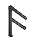 Одна из самых священных рун Футарка. Руна связана с Одином, а также с его оборотной стороной — с Локи, коварным асом. Это руна поэзии и магии, вдохновения, откровений и неожиданных открытий и встреч. Также это руна Знания. Кроме того, руна Ансуз связана с путешествиями между мирами и образом Мирового Древа, ясеня Иггдрасиль.Значение Руны АнсузИнформация. Она необходима деятелю, чтобы эффективно действовать в текущей ситуации, по сути – это «карта» ситуации. Информация быстро устаревает, поскольку ситуация постоянно меняется. Недостаточное количество информации является стимулом к действию Ансуз. Итогом этого действия является наличие у деятеля нужной информации.Ансуз — очень умная, тонкая, уважительная руна. Она никогда не мешает человеку жить. Руна Ансуз символизирует собеседование с высшими законами, вдохновение, мудрость, артистизм, обучение, связи, проникновение в смысл. Ось скромности в свете Ансуз представляет отношение к существованию как к законному. И не просто формальное, ментальное отношение, а собеседование с законами жизни, т.е. их изучение, внимание к их проявлениям, уважение к факту упорядоченности всего существования.При встрече с руной Ансуз происходит возрастание творческой энергии. Человек получает свыше луч того, что в оккультизме называется вдохновением. У человека появляется шанс просветлиться, получить озарение хотя бы в том, что касается приходящей ситуации. Настоящая удача — это возможность постигнуть происходящее и наилучшим образом использовать предоставляемые возможности. Секрет фортуны — это секрет открытости восприятия: увидеть, что нужно сделать в данной ситуации, как нужно сделать, чтобы выиграть наилучшим образом. Ансуз связана с искусством достигать понимания. Ибо понимание не падает с неба. Его нужно обрести.Применение Руны Анcуз Наука, обучение, информация. «Шаг вперед» Знания (сокровенные знания в том числе). Божественная сила и связь с нею. Послание. Религия. Творчество. Эту руну следует использовать с осторожностью: она посвящена богу Локи, способному совершать как добрые, так и злые дела. Обращаясь к ней, следует просить милости и вразумления. Будучи использована в добрых целях, она вызывает в человеке внимательность и чуткость по отношению к другим. Может означать также рот или устье реки.Ансуз часто используется как «сигнификатор» богов вообще; сила этой руны благоприятствует магии и прорицанию, обретению мудрости и развитию магических способностей. Ральф Блюм, кроме того, указывает, что особенно продуктивно руна Ансуз может работать в тех областях жизни, которые так или иначе связаны со словом: например, при сдаче экзаменов или при проведении деловых переговоров.Рунический гороскоп : 7 мая – 21 мая